Пусть Новый год ко всем идущий,Придет и будет самый лучший,Профессиональная организация праздника Новый Год — это отличный способ оставить все плохое в уходящем году, а в Новый Год взять все только лучшее! Волшебный Новогодний Праздник, который организует агентство «Свадебный Рай» - это теплые чувства радости и восхищения, которые будут возвращаться к Вам снова и снова!Профессиональная организация праздника Новый Год — это отличный способ оставить все плохое в уходящем году, а в Новый Год взять все только лучшее! Волшебный Новогодний Праздник, который организует агентство «Свадебный Рай» - это теплые чувства радости и восхищения, которые будут возвращаться к Вам снова и снова!Профессиональная организация праздника Новый Год — это отличный способ оставить все плохое в уходящем году, а в Новый Год взять все только лучшее! Волшебный Новогодний Праздник, который организует агентство «Свадебный Рай» - это теплые чувства радости и восхищения, которые будут возвращаться к Вам снова и снова!1. Ведущие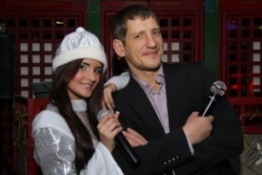 1. ВедущиеОт 30.000 руб.2. Актёры, пародисты, Мимы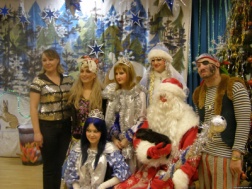 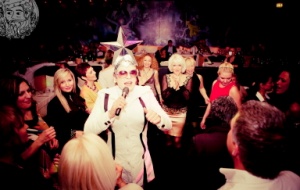 2. Актёры, пародисты, МимыОт10.000 руб.3. Дед Мороз и Снегурочка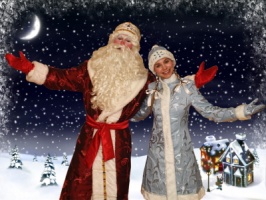 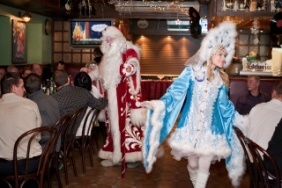 3. Дед Мороз и СнегурочкаОт 15.000 руб.4. Танцевальные коллективы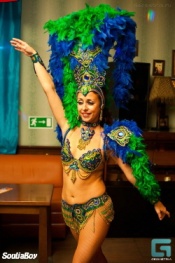 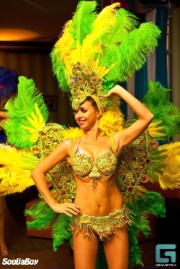 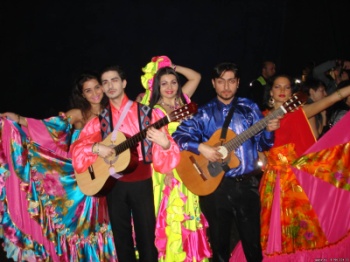 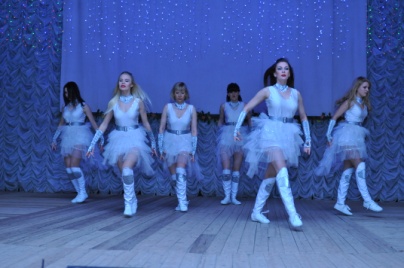 4. Танцевальные коллективыОт 30.000 руб.5. Развлекательные шоу программы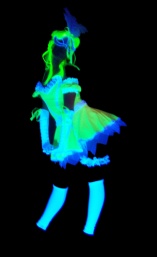 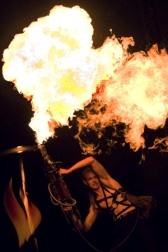 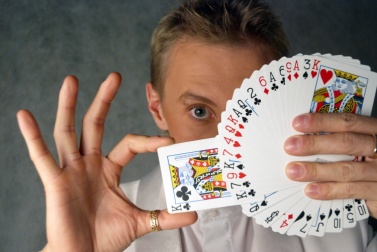 5. Развлекательные шоу программыОт 35.000 руб.6. Услуги Ди-Джея6. Услуги Ди-ДжеяОт 25.000 руб.7. Живые музыканты7. Живые музыкантыОт 35.000 руб.8. Оформление кафе/ ресторана8. Оформление кафе/ ресторанаОт 35.000 руб. 9. Разработка оригинальной концепции сценария и текстов9. Разработка оригинальной концепции сценария и текстовОт 3.000 руб.10. Подбор место проведения мероприятия10. Подбор место проведения мероприятияОт 3000 руб.11. Организация фуршета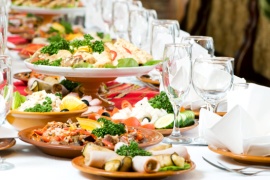 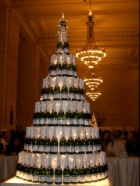 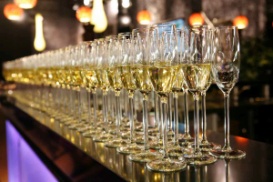 11. Организация фуршетаОт 30.000  руб.12. Шоколадный фонтан и фруктовые композиции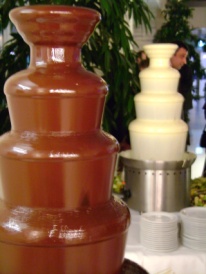 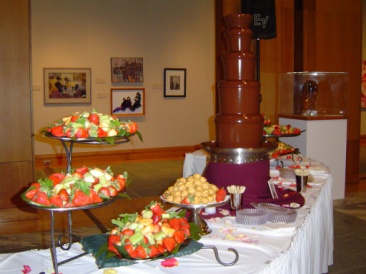 12. Шоколадный фонтан и фруктовые композицииОт 30.000 руб.13. Фотосъёмка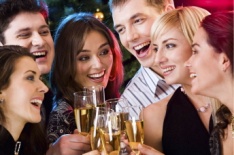 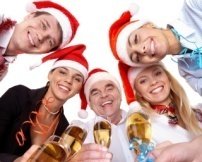 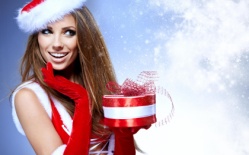 13. ФотосъёмкаОт 25.000 руб.14. Видеосъёмка14. ВидеосъёмкаОт 30.000 руб.15. Световое обеспечение (профессиональные лазеры)15. Световое обеспечение (профессиональные лазеры)От 30.000 руб.16. СпецэффектыГенераторы; Легкого/тяжёлого дыма                            Мыльных пузырей                        Тающего/не тающего снега                     Конфетти пушка                  Конфетти машинаОт 15.000 руб.17. Организация фейерверка любого уровня сложности17. Организация фейерверка любого уровня сложностиОт 50.000 руб.18. Новогодние конфетные букеты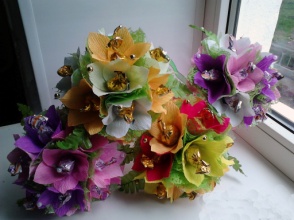 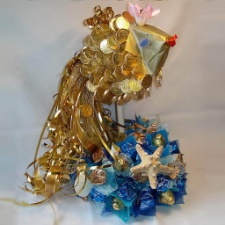 18. Новогодние конфетные букетыОт 5.000 руб.19. Новогодние фруктовые букеты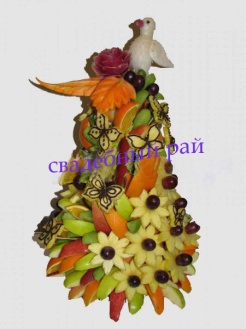 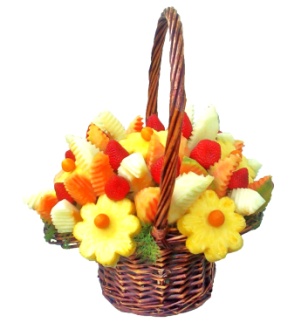 19. Новогодние фруктовые букетыОт 10.000 руб.